Madrid Protocol Concerning the International Registration of MarksChange in the Amounts of the Individual Fee:  TurkmenistanThe Government of Turkmenistan has notified to the Director General of the World Intellectual Property Organization (WIPO) a declaration modifying the amounts of the individual fee payable with respect to Turkmenistan under Article 8(7) of the Madrid Protocol.In accordance with Rule 35(2)(b) of the Regulations under the Madrid Protocol, the Director General of WIPO has, after consultation with the Office of Turkmenistan, established the following new amounts, in Swiss francs, of the said individual fee:  This change shall have effect on November 17, 2020.  Therefore, these amounts will be payable where Turkmenistan(a) 	is designated in an international application which is received by the Office of origin on or after that date;  or(b) 	is the subject of a subsequent designation which is received by the Office of the Contracting Party of the holder on or after that date, or is filed directly with the International Bureau of WIPO on or after that date;  or(c) 	has been designated in an international registration which is renewed on or after that date.September 28, 2020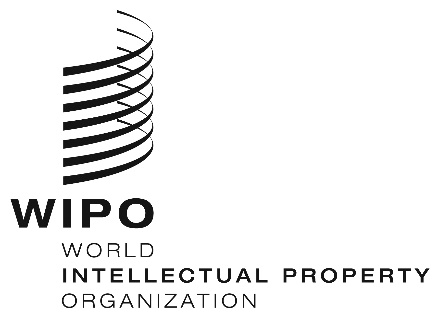 INFORMATION NOTICE NO. 58/2020INFORMATION NOTICE NO. 58/2020INFORMATION NOTICE NO. 58/2020ITEMSITEMSAmounts(in Swiss francs)Application or Subsequent Designation–  for one class of goods or services–  for each additional class 228  91Renewal–  for one class of goods or services–  for each additional class 456228